City Of New OrleansSteve Goodman 1971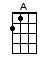 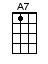 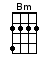 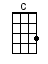 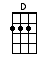 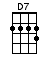 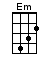 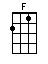 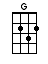 INTRO:  / 1 2 3 4 / [G] / [G] /[G] Riding on the [D] City of New [G] Orleans [G][Em] Illinois Central [C] Monday morning [G] rail [G][G] Fifteen cars and [D] fifteen restless [G] riders [G]Three con-[Em]ductors, and [D] twenty-five sacks of [G] mail [G]All a-[Em]long the south-bound odyssey, the [Bm] train pulls out of Kenkakee[D] Rolls along past houses, farms, and [A] fields [A][Em] Passing trains that have no name [Bm] freight yards full of old black menAnd the [D] graveyards of the [D7] rusted automo-[G]biles [G]CHORUS:[C] Good morning A-[D]merica, how [G] are you? [G]Say [Em] don't you know me [C] I'm your native [G] son [D7]I'm the [G] train they call the [D] City of New [Em] Orleans [A7]I'll be [F] gone five [C] hundred [D] miles when the day is [G] done [G]Dealing [G] card games with the [D] old men in the [G] club car [G][Em] Penny a point ain't [C] no-one keeping [G] score [G][G] Pass the paper [D] bag that holds the [G] bottle [G][Em] Feel the wheels [D] rumbling 'neath the [G] floor [G]And the [Em] sons of Pullman porters, and the [Bm] sons of engineers [Bm]Ride their [D] father's magic carpets made of [A] steel [A][Em] Mothers with their babes asleep [Bm] rocking to the gentle beatAnd the [D] rhythm of the [D7] rails is all they [G] feel [G]CHORUS:[C] Good morning A-[D]merica, how [G] are you? [G]Say [Em] don't you know me [C] I'm your native [G] son [D7]I'm the [G] train they call the [D] City of New [Em] Orleans [A7]I'll be [F] gone five [C] hundred [D] miles when the day is [G] done [G][G] Night time on the [D] City of New [G] Orleans [G][Em] Changing cars in [C] Memphis Tennes-[G]see [G][G] Half way home [D] we'll be there by [G] morning [G]Through the [Em] Mississippi darkness [D] rolling down to the [G] sea [G]But [Em] all the towns and people seem, to [Bm] fade into a bad dreamAnd the [D] steel rail, still ain't heard the [A] news [A]The con-[Em]ductor sings his songs again, the [Bm] passengers will please refrainThis [D] train got the disap-[D7]pearing railroad [G] blues [G]CHORUS:[C] Good night A-[D]merica, how [G] are you? [G]Say [Em] don't you know me [C] I'm your native [G] son [D7]I'm the [G] train they call the [D] City of New [Em] Orleans [A7]I'll be [F] gone five [C] hundred [D] miles when the day is [G] done [G]I'll be [F] gone five [C] hundred [D] miles when the day is [G] done [G]www.bytownukulele.ca